　第１号様式（第５条関係）令和２年　 月　 日　　公益財団法人かごしま産業支援センター　　　理　事　長　　　　　　　　　　　　様	住所（所在地） 〒    -    	企業等名  代表者 職氏名 電　　　　話  令和２年度新製品等販路拡大支援事業助成金交付申請書　令和２年度において下記事業を実施したいので、助成金を交付くださるよう関係書類を添えて申請します。記※助成事業名には第３条第１項第１号又は第２号のいずれかの対象事業を記入する。＜添付書類＞(1) 事業計画書　　　　　　（別紙1-1）(2) 会社概要　　　　　　　（申請企業の事業内容のわかる資料・パンフレット等）(3) 直近の決算書　　　　　（貸借対照表及び損益計算書等）(4) 対象製品等の概要　　　（対象製品等のわかる資料・パンフレット等）(5) 商談会・展示会等の概要　出展する商談会・展示会のパンフレット等招へいする商談会・工場見学会等の案内等(6) 事業費の積算根拠　　　（見積書，パンフレット，カタログ等）(7) 県税の納税証明書（県税の未納がない証明）：応募日から起算して３ヶ月以内に発行されたもの(8) 反社会的勢力の排除に関する誓約書 （別紙1-2）別紙１－１事　業　計　画　書１　申請企業担当者２　実施事業の概要３　対象新製品・新商品の概要　　※この助成金において新製品・新商品とは，市場に既に存在するものであっても，自らが開発又は改良し３年以内に自社の取扱い製品・商品として新たに加えられたものを言う。４　事業費（明  細）　　　　　　　　　　　　　　　　　　　　　　　　　　　　　　(単位：円)　※ 助成事業に要する経費は消費税等を加えた額を，助成対象経費には消費税等を除いた額を記載してください。     助成金額は助成対象経費の2/3以内で，千円未満の端数については切り捨てます。　　 県外企業招へい商談会助成を申請される場合は，「旅費・宿泊費」のみの記載となります。　別紙１－２令和２年　 月　 日　　公益財団法人かごしま産業支援センター　　　理　事　長　　　　　　　　　　　　様	住所（所在地） 〒    -    	企業等名  代表者 職氏名 電　　　　話  反社会的勢力の排除に関する誓約書私（当社）は，反社会的勢力に該当しないことを確約し、下記の各項目を遵守することを誓約します。本誓約書の内容に違反した場合または虚偽の申告をしたことが判明した場合には、何らの催告なしに貴機関との取引停止または契約解除の取扱いを受けても異議を申しません。また、これにより損害が生じた場合でも、一切を当機関の責任といたします。記１　　貴機関との取引に際し、現在次の各号のいずれにも該当しないことを表明し、かつ将来にわたっても該当しないことを確約いたします。(1)　暴力団(2)　暴力団員(3)　暴力団準構成員 (4)　暴力団関係企業(5)　総会屋(6)　その他前各号に準ずるもの(7)　次のいずれかに該当する関係にあるもの　　①前各号に掲げる者が当機関の経営を支配していると認められること　　②前各号に掲げる者が当機関の経営に実質的に関与していると認められること③当機関もしくは第三者の不正の利益を図る目的または第三者に損害を加える目的をもって、前各号に掲げる者を利用したと認められること④前各号に掲げる者に資金等または便宜を供与するなどの関与をしていると認められること⑤その他前各号に掲げる者と役員または経営に実質的に関与している者が、社会的に非難されるべき関係にあると認められること２　　上記１．記載事項の確認のために調査が実施される場合は常に協力し、貴機関から要請された資料等を直ちに提出することを確約いたします。３　　自らまたは第三者を利用して次の各号に該当する行為を行わないことを確約いたします。（１）　暴力的な要求行為（２）　法的な責任を超えた不当な要求行為（３）　脅迫的な言動または暴力を用いた行為（４）　風説の流布、偽計または威力を用いた妨害行為（５）　その他前号に準ずる行為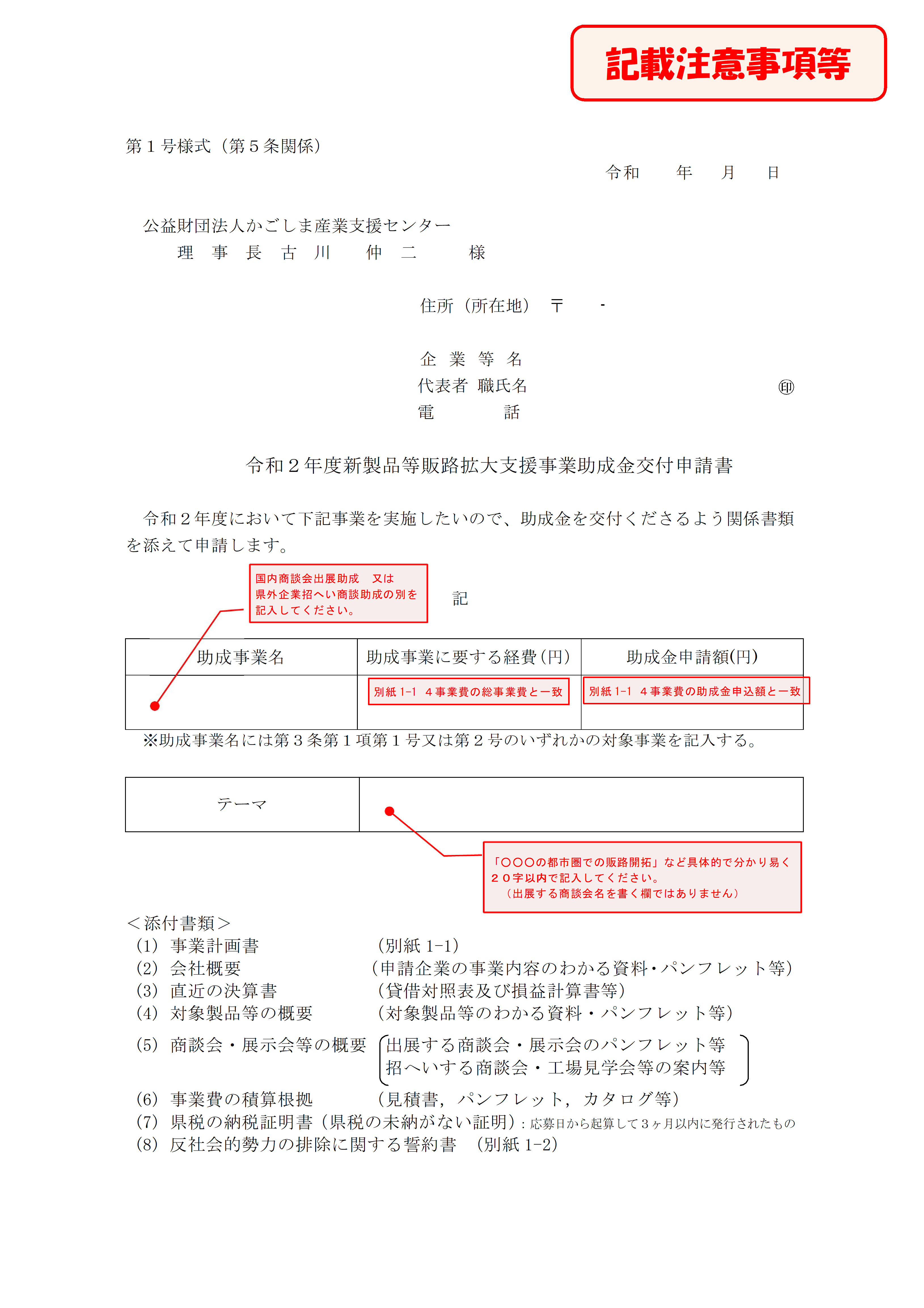 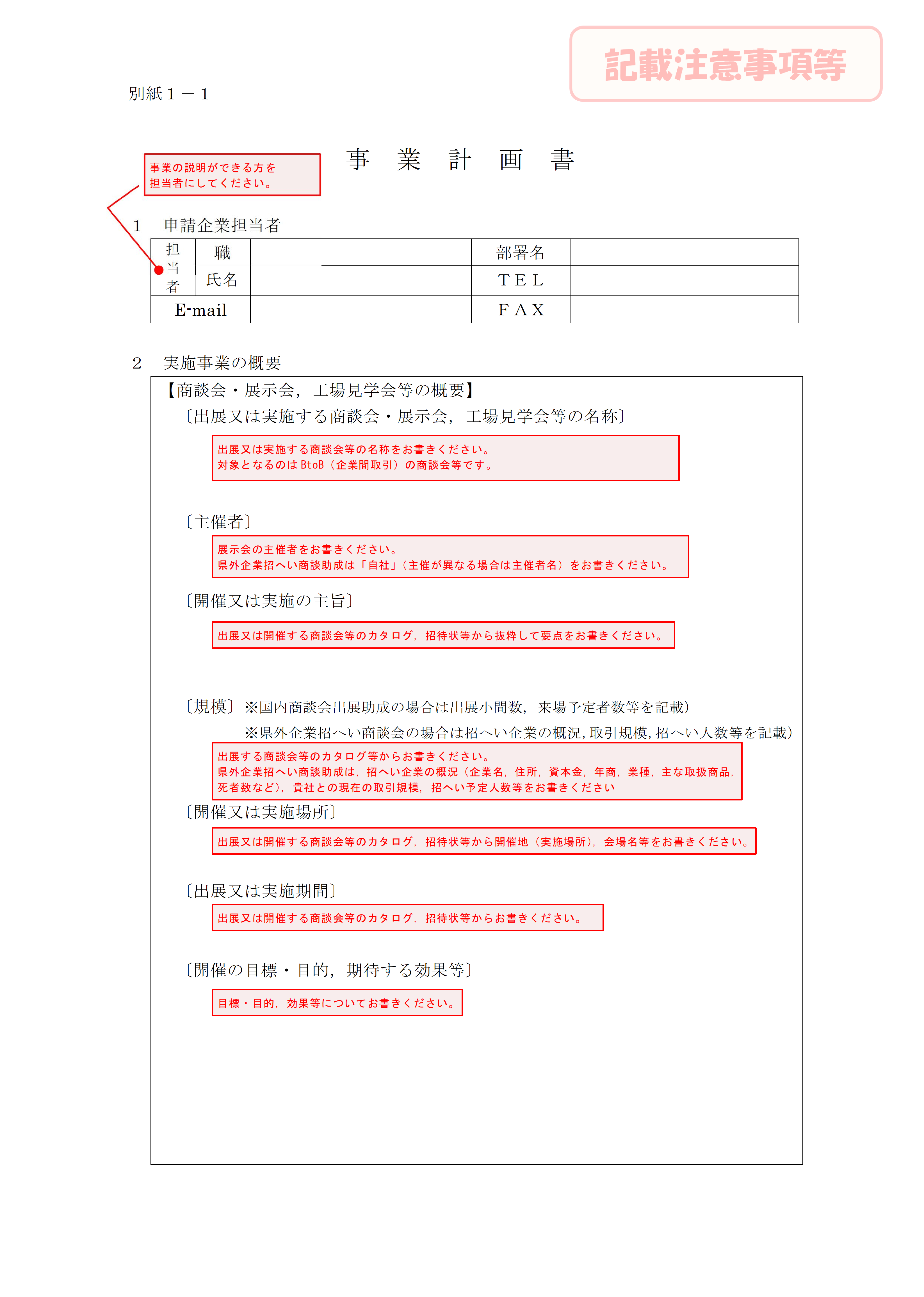 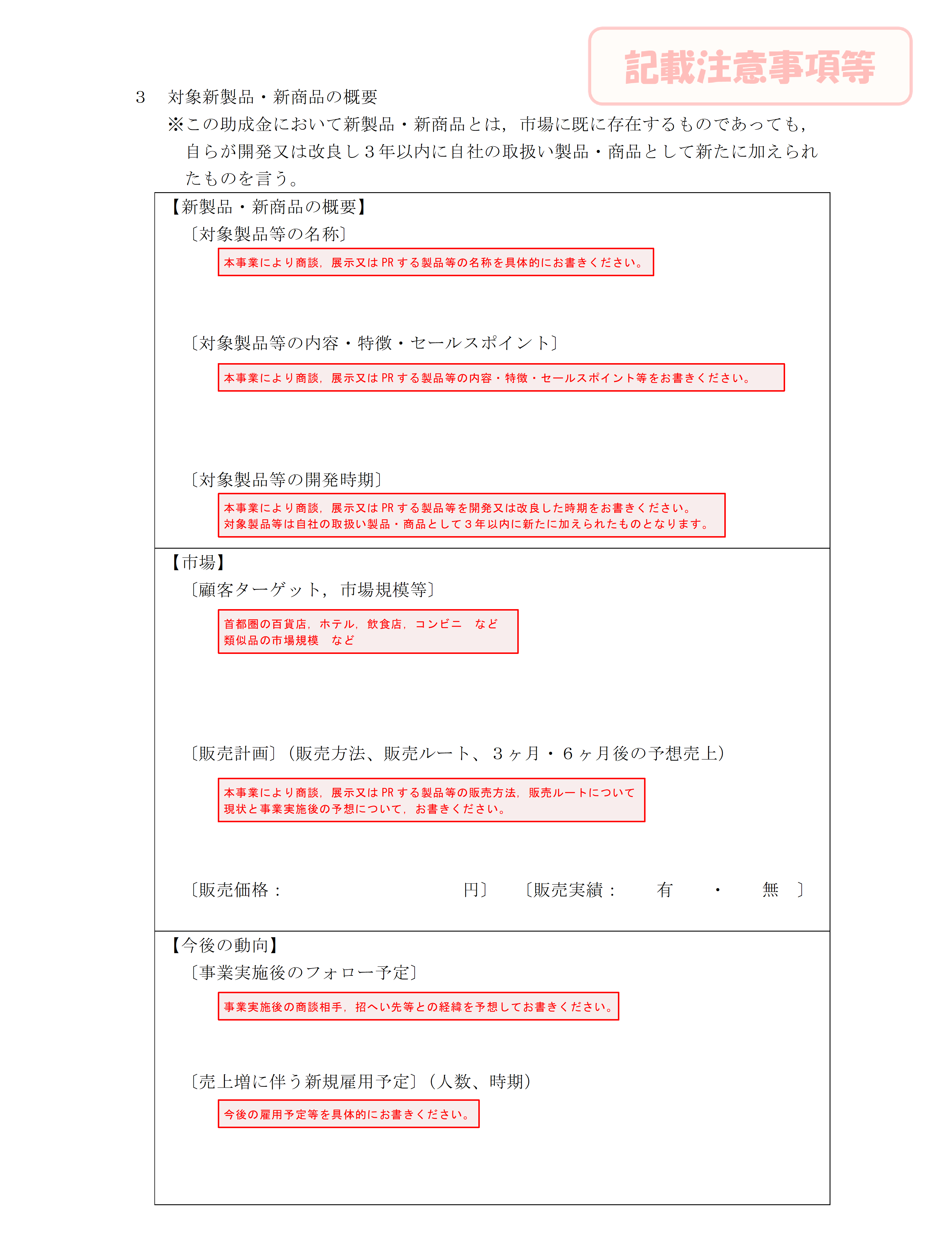 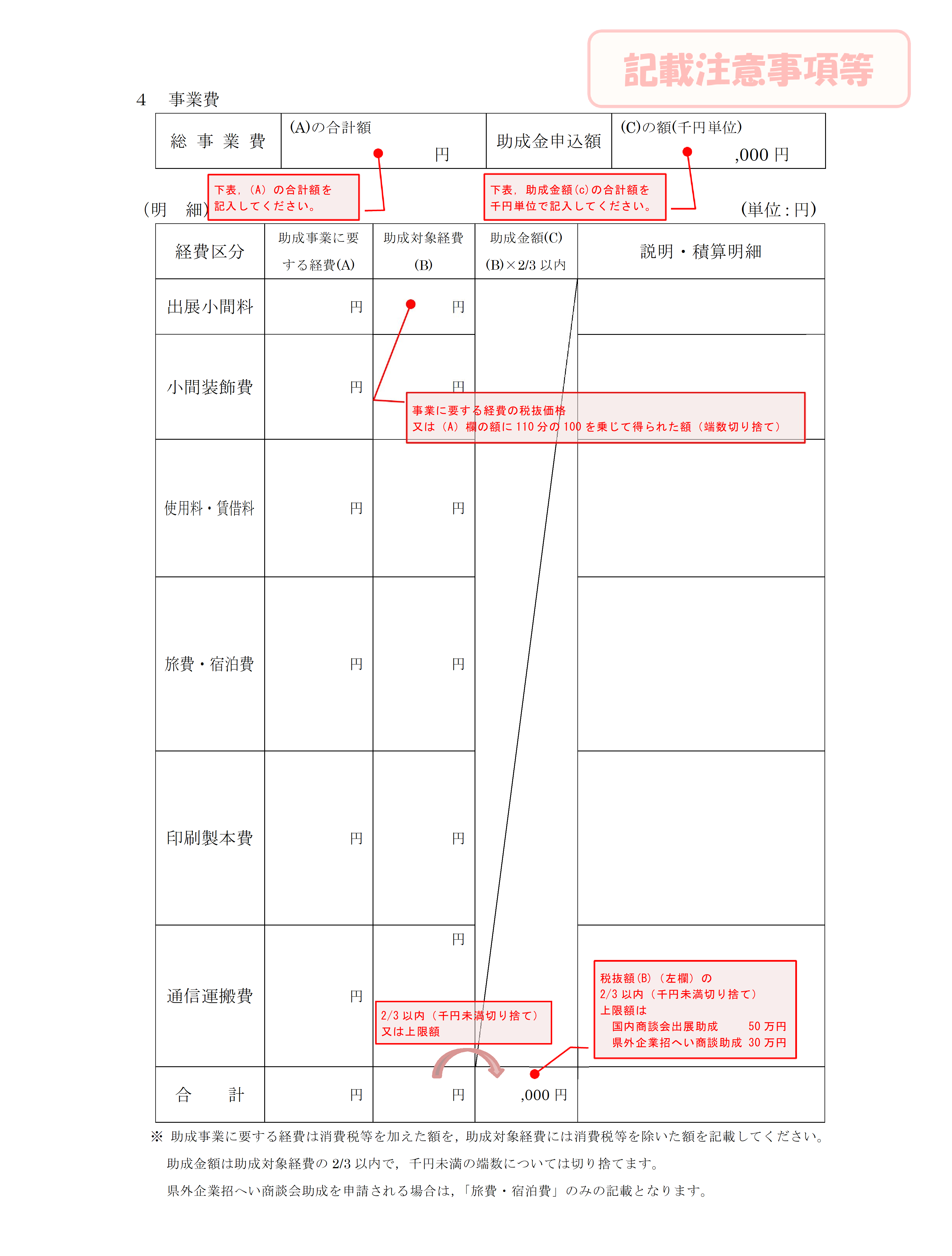 助成事業名助成事業に要する経費（円）助成金申請額(円)テーマ担当者職部署名担当者氏名ＴＥＬE-mailE-mailＦＡＸ【商談会・展示会，工場見学会等の概要】〔出展又は実施する商談会・展示会，工場見学会等の名称〕〔主催者〕〔開催又は実施の主旨〕〔規模〕※国内商談会出展助成の場合は出展小間数，来場予定者数等を記載）　　　　　※県外企業招へい商談会の場合は招へい企業の概況，取引規模，招へい人数等を記載）〔開催又は実施場所〕〔出展又は実施期間〕〔開催の目標・目的，期待する効果等〕【新製品・新商品の概要】　〔対象製品等の名称〕〔対象製品等の内容・特徴・セールスポイント〕〔対象製品等の開発時期〕【市場】〔顧客ターゲット，市場規模等〕〔販売計画〕（販売方法、販売ルート、３ヶ月・６ヶ月後の予想売上）〔販売価格：　　　　　　　　　　円〕　〔販売実績：　　有　　・　　無　〕【今後の動向】〔事業実施後のフォロー予定〕〔売上増に伴う新規雇用予定〕（人数、時期）総 事 業 費(A)の合計額円   助成金申込額(C)の額(千円単位),000円   経費区分助成事業に要する経費(A)助成対象経費(B)助成金額(C)(B)×2/3以内説明・積算明細出展小間料円円小間装飾費円円使用料・賃借料円円旅費・宿泊費円円印刷製本費円円通信運搬費円円合　　計円円,000円